Publicado en Madrid el 11/04/2019 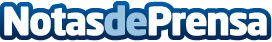 DHL continuará ofreciendo apoyo logístico a la Garmin Titan DesertPor tercer año consecutivo gestionará la logística de la Garmin Titan Desert para su decimocuarta edición en 2019Datos de contacto:Noelia Perlacia915191005Nota de prensa publicada en: https://www.notasdeprensa.es/dhl-continuara-ofreciendo-apoyo-logistico-a-la Categorias: Finanzas Marketing Logística Otros deportes Consumo http://www.notasdeprensa.es